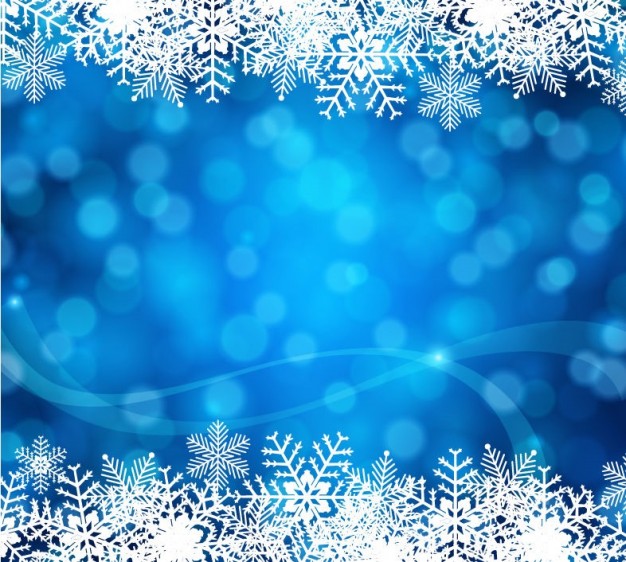 REGULAMIN KONKURSU GMINNEGO „SZOPKA i KARTKA BOŻONARODZENIOWA ”UORGANIZATOR: Zespół Szkół Samorządowych w HoczwiBieszczadzki Dom Kultury w Lesku.CELE:Pobudzenie aktywności twórczej dzieci i młodzieży.Wychowanie w duchu szacunku dla wartości chrześcijańskich.Podtrzymanie polskich tradycji związanych ze Świętami Bożego Narodzenia.TEMATYKA  KONKURSU:Szopka i kartka bożonarodzeniowa – kultywowanie Świąt Bożego NarodzeniaWARUNKI UCZESTNICTWA :Konkurs organizowany jest dla uczniów klas I - VI.Prace mogą być indywidualne  lub wykonane wspólnie z rodziną.Każdy uczestnik może wykonać tylko jedną pracę.Format i technika wykonania dowolna (nie wolno wykorzystywać elementów gotowych np. gipsowych figurek, elementów wycinanych z pocztówek świątecznych, itp.).Każda praca powinna być opisana wg podanego wzoru w widocznym miejscu.
Imię i nazwisko:                 Wiek, klasa:                    Adres szkoły:Liczba prac z danej placówki nie może przekroczyć 3 szt. Termin i miejsce  składania prac: szopki i kartki należy dostarczyć na własny koszt do 9 stycznia 2017r. do Bieszczadzkiego Domu Kultury w Lesku.Prace oceniać będzie Komisja Konkursowa powołana przez organizatora.Szopki będą oceniane według następujących kryteriów: oryginalność pomysłu, walory plastyczne, estetyka pracy, wkład pracy, dobór i wykorzystanie materiałów naturalnych.Wyniki konkursu zawierające imiona i nazwiska uczestników, których prace zostały nagrodzone podane będą do publicznej wiadomości na stronie internetowej www.lesko.pl . Wszystkie szopki wezmą udział w wystawie konkursowej.Wręczenie nagród wyróżnionym osobom nastąpi 15 stycznia 2017r. o godz.16.00 po jasełkach wystawionych w Bieszczadzkim Domu Kultury w Lesku. Organizator zwraca prace po zakończonej wystawie konkursowej.Organizatorzy: Szkoła Podstawowa w Hoczwi i Bieszczadzki Dom Kultury w Lesku.                                                                                                                                                       